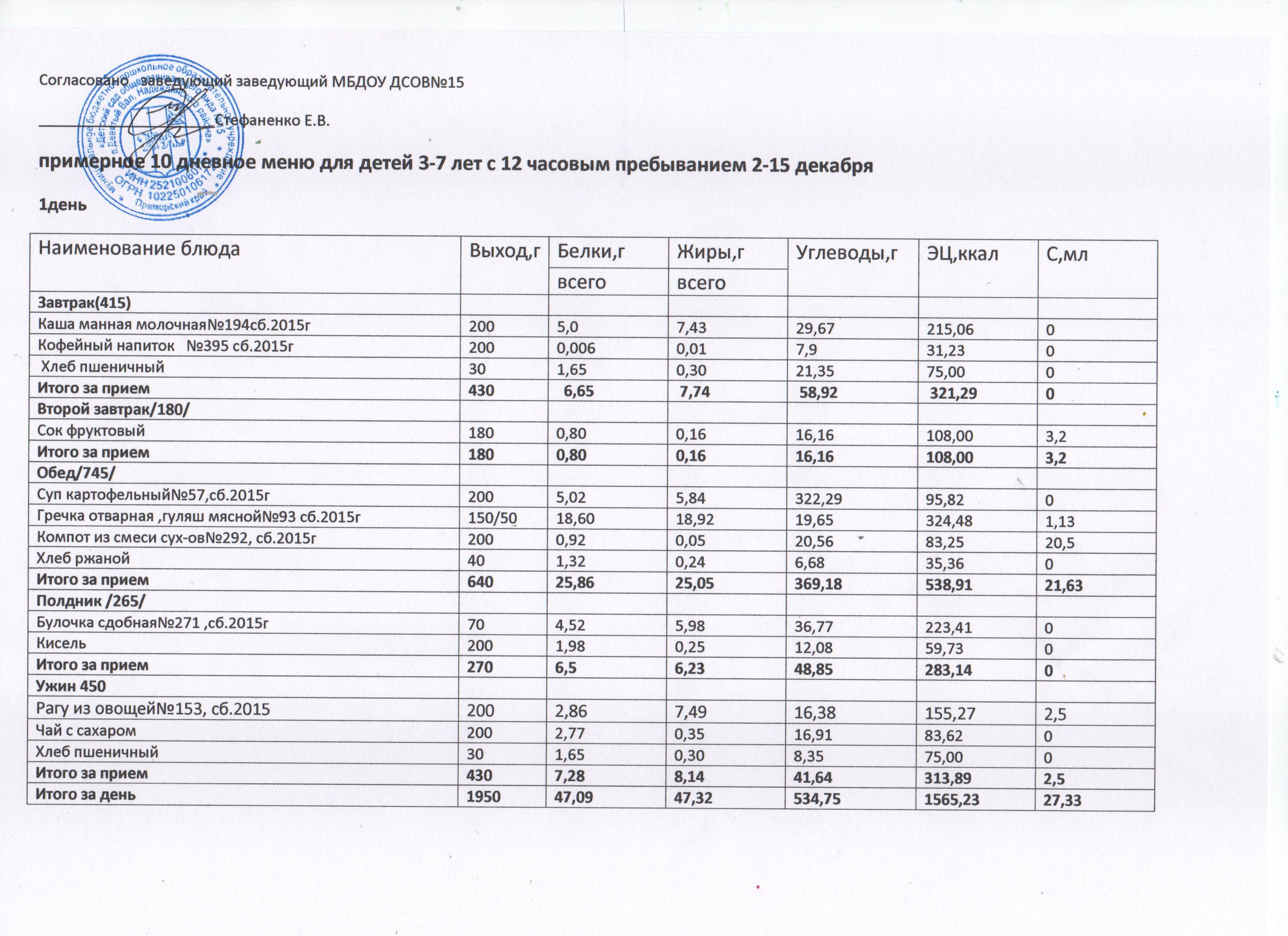 2 день  3 день  4 день  5 день  6 день  7 день8 день  9день     10 деньНаименование блюдаВыход,гБелки,гЖиры,гУглеводы,гЭЦ,ккалС,млНаименование блюдаВыход,гвсеговсегоУглеводы,гЭЦ,ккалС,млЗавтрак(415)Суп молочный с крупой гречневой№72, сб.20152004,125,217,821840Чай с сахаром, лимоном№284,сб.2015г.2001,370,3014,4971,673,2Хлеб пшеничный  с маслом20/51,980,2512,0889,730Итого за прием4257,475,7544,39345,43,2Второй завтрак/160/Компот из смеси сух-ов№292, сб.2015г1800,920,0520,5683,2520,5Итого за прием1800,920,0520,5683,2520,5Обед/725/ Салат из моркови№19,сб.2015г500,883,9812,4887,420Суп вермишелевый №233, сб.2010г2001,161,710,262,84,45Картофельно гороховое пюре1503,064,820,4313818,15Тефтели из говядины№103,сб.2015г.508,2012,9710,10209,950,92Компот из кон-х фруктов№293, сб.2015г2000,180,0410,2141,0820,5Хлеб ржаной300,990,185,0156,520Итого за прием68014,4723,6767,54637,8821,42Полдник /270/сухарь403,8410,0851,1202,164,6Какао с молоком2004,463,3914,53104,470Итого за прием2405,6213,4765,63306,634,6Ужин 450Рыба припущенная№78, сб.2015507,936,0833,78102,000Каша пшеничная рассыпчатая№175, сб.20151507,932,0824,58188,710Хлеб пшеничный401,650,308,3544,20Кисель из концентрата2000020,076,02,3Итого за прием24019,018,9686,71410,915,7Итого за день211547,4951,9284,831816,2752,02Наименование блюдаВыход,гБелки,гЖиры,гУглеводы,гЭЦ,ккалС,млНаименование блюдаВыход,гвсеговсегоУглеводы,гЭЦ,ккалС,млЗавтракзавтраЗапеканка из творога№227 сб.2015140/409,4510,3129,47248,132,3Кофейный напиток на молоке№286, сб.20152001,25,2521,84154,360 Хлеб пшеничный     301,650,3021,3575,000Итого за прием42012,316,8672,66477,492,3Второй завтракКомпот из кон-х фруктов№291, сб.2015г2000,460,1017,4170,8720,4Итого за прием2000,460,1017,4170,8720,4Обед/705/Суп с рыбными консервами№87 ,сб.2015г200 5,165,048,61005,47Картофельное пюре1503,064,820,4313818,15Печень по –строгановски  № 126,сб.2015г.50\5013,2610,223,72159,952,4Компот из смеси сух-ов№292, сб.2015г2000,920,0520,5683,2520,5Хлеб ржаной401,320,246,6835,360Итого за прием69023,7220,3559,99516,5646,52Полдник 280Булочка сдобная№271 ,сб.2015г504,525,9836,77223,410Чай с сахаром2002,770,3516,9183,620Итого за прием2507,296,3353,68307,030Ужин 480Салат из кукурузы консервированной№10,сб,2011г401,783,111,9150,624,4Рис  отварной ,гуляш мясной№93 сб.2015г150/2018,6018,9219,65324,481,13Сок фруктовый1800,800,1616,16108,03,2Хлеб пшеничный301,650,308,3544,20Итого за прием42022,83 22,4946,07527,38,73Итого за день198066,666,13249,811899,2577,95Наименование блюдаВыход,гБелки,гЖиры,гУглеводы,гЭЦ,ккалС,млНаименование блюдаВыход,гвсеговсегоУглеводы,гЭЦ,ккалС,млЗавтрак(415)Суп молочный с крупой пшенной№72, сб.20152004,125,217,821840Какао  на молоке№288, сб.20152004,743,8515,96115,21,69Хлеб пшеничный  401,600,6010,98113,340Итого за прием44010.469.6544,76412.541,69Второй завтрак/180/Фрукты свежие1002,225,7610,294,52Итого за прием1002,225,7610,294,52Обед/740/Щи из свежей капусты с картофелем№52,сб.2015г200/51,444,146,9871,303,5Вареники ленивые  №123 сб.2015г15016,748,2216,372060Компот из кураги №292, сб.2015г2000,32023,0488,8220,5Хлеб ржаной402,640,4813,3670,710Итого за прием59521,1412,8459,75416,9624Полдник /270/сухарик303,755,9027,2108,00Чай с сахаром2000,120,309,1025,000Итого за прием2304.876,26.12133.00Ужин 480Суп молочный с макаронными изделиями№77, сб.201520020,2010,3132,86349,120Кисель из концентрата2000020.0762.3Хлеб пшеничный301,400,3014,4917,610Итого за прием43021.6010.6167.35442.732.3Итого за день179560.2945,06186.181499.7329.99Наименование блюдаВыход,гБелки,гЖиры,гУглеводы,гЭЦ,ккалС,млНаименование блюдаВыход,гвсеговсегоУглеводы,гЭЦ,ккалС,млЗавтрак(415)Суп молочный с крупой рисовой№72, сб.20152004,125,217,821840Кофейный напиток№286,сб.20152000,200,0321,4838,00Хлеб пшеничный  с маслом35/51,980,2512,0889,730Итого за прием4406,35,4851,38311,730Второй завтракФрукты свежие1000,750,1515,15107,503,0Итого за прием1000,750,1515,15107,503,0Обед/725/Суп «Шахтерский» №652502,196,4111,45112,900Рагу из овощей№153, сб.201521012,114,521,1264,06,9Компот из консервированныхтфруктов№292, сб.2015г2000,700,0316,8084,9620,5Хлеб ржаной402,640,4813,3670,710Итого за прием63517,6321,42  62,71120,8827,4Полдник /260/Булочка сдобная№271, сб.2015г705,56,036,80223,000Компот из сух-ов №292, сб.2015г2000,920,0520,5683,2520,5Итого за прием2706,426,0557,36306,2520,5Ужин 480Салат из кукурузы консервированной№10,сб,2011г601,783,111,91504,4Макаронные изделия отварные№215,сб.20152003,454,2333,34191,260Чай с сахаром2002,770,3516,9183,620Хлеб пшеничный301,400,3014,4917,610Итого за прием490  9,2  11,87  83,08  342,494,4Итого за день193535,4244,97269,681188,85  55,3Наименование блюдаВыход,гБелки,гЖиры,гУглеводы,гЭЦ,ккалС,млНаименование блюдаВыход,гвсеговсегоУглеводы,гЭЦ,ккалС,млЗавтрак(415)Макароны отварные   №217 ,сб.2015 г.2006,215,2521,48184,362,73Кофейный напиток на молоке №286 сб.2015г2002,770,3516,9183,620 Хлеб пшеничный     301,650,3021,3575,000Итого за прием43010,635,9059,74342,982,73Второй завтракФрукты свежие1001,980,2512,0859,733,2Итого за прием1001,980,2512,0859,733,2Обед/745/ Суп с рыбный№87 ,сб.2015г2005,165,048,61005,47Каша рисовая с маслом  1804,283,5639,89106,010Гуляш из отварного мяса№9450 14,7714,933,64197,843,2Компот из смеси сух-ов№292, сб.2015г2000,920,0520,5683,2520,5Хлеб ржаной201,320,246,6856,360Итого за прием65026,4523,8279,37543,4629,17Полдник /265/Хлеб с сгущунным молоком30/103,755,9027,2108,00Чай с сахаром, лимоном№284,сб.2015г.2001,370,3014,4971,673,2Итого за прием2405,126,2041,6979,673,2Ужин 450Рагу из овощей№153, сб.201520012,114,521,1264,06,9Компот из консервированныхтфруктов№292, сб.2015г2000,700,0316,8084,9620,5Хлеб пшеничный301,650,308,3575,000Итого за прием43014,4514,8346,25423,9627,4Итого за день185058,6351239,131449,865,7Наименование блюдаВыход,гБелки,гЖиры,гУглеводы,гЭЦ,ккалС,млНаименование блюдаВыход,гБелки,гЖиры,гУглеводы,гЭЦ,ккалС,млНаименование блюдаВыход,гвсеговсегоУглеводы,гЭЦ,ккалС,млЗавтрак(415)Каша ячневая молочная2008,7116,823,8217,050Чай с сахаром, лимоном№284,сб.2015г.2001,370,3014,4971,673,2Хлеб пшеничный  с маслом30/101,980,2512,0889,730Итого за прием44013,0617,3527,96378,453,2Второй завтракФрукты свежие1001,980,2512,0859,733,2Итого за прием1001,980,2512,0859,733,2Обед/725/ Суп картофельный№57,сб.2015г2005,025,84322,2995,820Тефтели рыбные с томатным соусом№84,сб.2015г.50/109,6012,6012,01260,772,3Макаронные изделия отварные№215,сб.20151503,454,2333,34191,260Компот из сух-ов №292, сб.2015г2000,920,0520,5683,2520,5Хлеб ржаной351,650,308,3544,200Итого за прием64520,6423,02396,55675,3022,08Полдник /260/Булочка сдобная№271, сб.2015г505,56,036,80223,000Молоко кипяченное№280,сб.2015г2000,110,039,1035,250Итого за прием2505,616,0345,9258,250Ужин 450Омлет  №223, сб.201514011,405,6137,36248,470Салат из кукурузы консервированной603,665,4321,38148,50,75Кофейный напиток  с молоком№286,сб.2015г.2001,980,2512,0887,800Хлеб пшеничный401,650,308,3544,20Итого за прием44018,6911,5979,17528,970,75Итого за день187559,9858,24 561,661900,726,03Наименование блюдаВыход,гБелки,гЖиры,гУглеводы,гЭЦ,ккалС,млНаименование блюдаВыход,гвсеговсегоУглеводы,гЭЦ,ккалС,млЗавтрак(415)Суп молочный с крупой гречневой№72, сб.20152004,125,217,821840Чай с сахаром2000,120,309,1025,000Хлеб пшеничный  с маслом20/51,980,2512,0889,730Итого за прием4256,225,7539298,730Второй завтрак/160/Компот из смеси сух-ов№292, сб.2015г2000,920,0520,5683,2520,5Итого за прием2000,920,0520,5683,2520,5Обед/725/ Икра овощная №19,сб.2015г800,883,9812,4887,420Суп вермишелевый №233, сб.2010г2501,161,710,262,84,45Картофельно гороховое пюре1503,064,820,4313818,15Тефтели из говядины№103,сб.2015г.60/208,2012,9710,10209,950,92Компот из кон-х фруктов№293, сб.2015г2000,180,0410,2141,0820,5Хлеб ржаной300,990,185,0156,520Итого за прием79014,4723,6767,54637,8821,42Полдник /270/сушка403,755,9027,2108,00Какао с молоком2004,463,3914,53104,470Итого за прием2408,313,4765,63306,634,6Ужин 450Рыба припущенная№78, сб.2015607,936,0833,78102,000Каша пшеничная рассыпчатая№175, сб.20151507,932,0824,58188,710Хлеб пшеничный401,650,308,3544,20Сок фруктовый2000,800,166,497,04,5Итого за прием45018,318,6273,11431,914,5Наименование блюдаВыход,гБелки,гЖиры,гУглеводы,гЭЦ,ккалС,млНаименование блюдаВыход,гвсеговсегоУглеводы,гЭЦ,ккалС,млЗавтрак(415)Макаронные изделия отварные№215,сб.20151503,454,2333,34191,260Кофейный напиток  с молоком№286,сб.2015г.2001,980,2512,0887,800Хлеб пшеничный  с маслом20/51,9812,8130,9289,730Итого за прием3757,4117,2976,34368,790Второй завтрак/160/Сок фруктовый1600,480,3226,08106,303,2Итого за прием1600,480,3226,08106,303,2Обед/740/икра овощная кон-я,сб.2015400,834,057,7570,000Суп крестьянский с крупой№64,сб.2015г200 2,196,4111,45112,900Голубцы ленивые№122,сб.2015г.180/200,7012,6026,67183,602,5Компот из смеси кураги№292, сб.2015г2000,920,0520,5683,2520,5Хлеб ржаной300,990,185,0156,520Итого за прием6705,6323,2971,44506,2723,0Полдник /270/Сухарик, сб.2015г401,925,0425,55101,130Чай с сахаром№282,сб.2015г2000,120,039,1135,340Итого за прием2402,045,0734,66136,470Ужин 450Суп с рыбными консервами№87 ,сб.2015г200 5,165,048,61005,47Хлеб пшеничный401,650,308,3544,20Компот из консервированныхтфруктов№292, сб.2015г2000,700,0316,8084,9620,5Итого за прием4407,515,3733,75229,1625,97Итого за день188523,0751,34242,271210,5252,17Наименование блюдаВыход,гБелки,гЖиры,гУглеводы,гЭЦ,ккалС,млНаименование блюдаВыход,гвсеговсегоУглеводы,гЭЦ,ккалС,млЗавтрак(415)Запеканка творожная со сметанным соусом 160/157,466,2521,02169,380Какао с молоком2004,463,3914,53104,470Хлеб пшеничный  с маслом20/51,980,2512,0889,730Итого за прием40013,909,8947,63363,5801720Обед/720/ свекольник №67,сб.2015г200 /101,724,927,43100,790Гречка отварная ,гуляш мясной№93 сб.2015г150/50 18,6018,9219,65324,481,13Компот из смеси сух-ов№292, сб.2015г2000,920,0520,5683,2520,5Хлеб ржаной401,320,246,6835,360Итого за прием65022,5624,1354,32543,8821,63Полдник /270/пряник708,947,307,42131,542,3Кисломолочный продукт1805,225,767,2104,942,4Итого за прием25014,1613,0614,62236,484,7Ужин 450Сельдь с луком, маслом№51 сб.2015г25,5,102,946,396,9174,850Картофельное пюре №139,сб.2015г1502,944,5021,02149,000Чай с сахаром №282 сб.2015г2000,110,0310,058,00Хлеб пшеничный301,980,3610,0253,030Итого за прием4207,9711,2847,95334,880Итого за день184558,5958,36164,521478,8226,33